Справочникдля младших школьников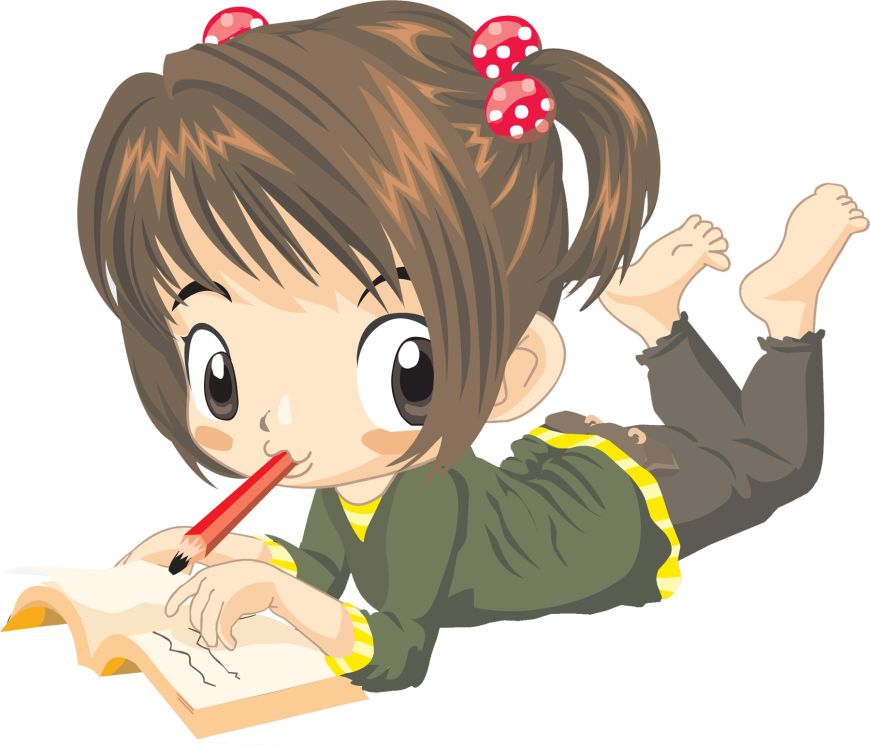 МАТЕМАТИКАВЫЧИСЛЕНИЯСложение и вычитаниеСложение:Чтобы найти неизвестное слагаемое, нужно из суммы вычесть известное слагаемое: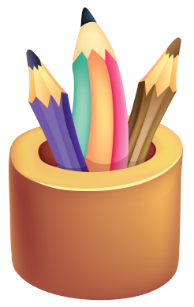 4 + х = 6, значит, х = 6 – 4, х = 2.Переместительный закон сложения:от перестановки слагаемых сумма не меняется.4 + 3 = 7 3 + 4 = 7a + b = c b + a = cСочетательный закон сложения:чтобы к сумме двух чисел прибавить третье число, можно к первому числу приба-вить сумму второго и третьего чисел (a + b) + c = a + (b + c).Используй этот закон для упрощения устного счета.Например:(8 + 6) + 4 = 8 + (6 + 4) = 8 + 10 = 18Вычитание:ТАБЛИЦА СЛОЖЕНИЯ/ВЫЧИТАНИЯ  Пример: 6 + 7 (обозначено стрелками). На пересечении горизонтали и вертикали видим число 13.  Число 10 (на схеме его диагональ выделена) состоит из 1 + 9, 2 + 8, 3 + 7 и так далее.РУССКИЙ ЯЗЫКФОНЕТИКАФоне – голос, звук (греч.).Фонетика – раздел науки о языке, в котором изучаются звуки языка, ударение, слог.	ЗВУКИ ЯЗЫКА:гласные                  согласныеГЛАСНЫЕ ЗВУКИОбразование звуков:1. Состоят только из голоса.2. При произнесении гласных выдыхаемый изо рта воздух проходи свободно, невстречая преград.3. Гласные образуют слог.!Сколько в слове гласных звуков, столько и слогов.В русском языке гласных звуков шесть: [а], [о], [у], [э], [и], [ы]. Гласные звуки бывают:ударными: сон [о], мѐд [‘о], сад [а], сук [у].безударными: трава [а], судак [у], лиса [и], была [ы]. СОГЛАСНЫЕ ЗВУКИОбразование звуков:1. Состоят из шума, а некоторые – из голоса и шума. 2. Выдыхаемый воздух может встретить преграду в виде языка, зубов, губ и выйти либо через рот, либо через нос. 3. Согласные звуки не образуют слог. Согласные звуки делятся на:  а) твердые и мягкие (парные и непарные).Парные согласные[б], [п], [д], [с], [л], [н], [г], [т], [к], [х], [в], [р], [з], [ф], [м].Непарные согласные [ж], [ш], [ц], [ч’], [щ’], [й’]. б) звонкие и  глухие (парные и непарные).Парные согласные звонкие[б], [в], [г], [д], [ж], [з]Глухие[п], [ф], [к], [т], [ш], [с].Непарные согласныетолько звонкие [й], [л], [м], [н], [р]. только глухие [х], [ц], [щ’], [ч’]. ПРИРОДОВЕДЕНИЕ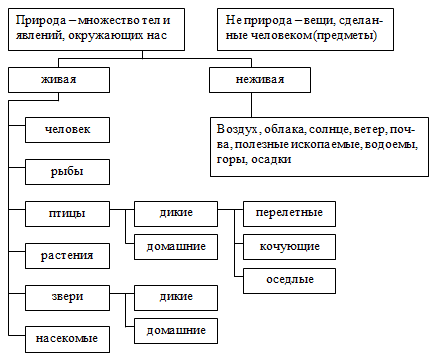 План характеристики растениякак называется это растение?где растет?дерево это, кустарник или травянистое растение.определи (и покажи) части растения.какие листья, цветы?когда цветет?		как рассеивает семена?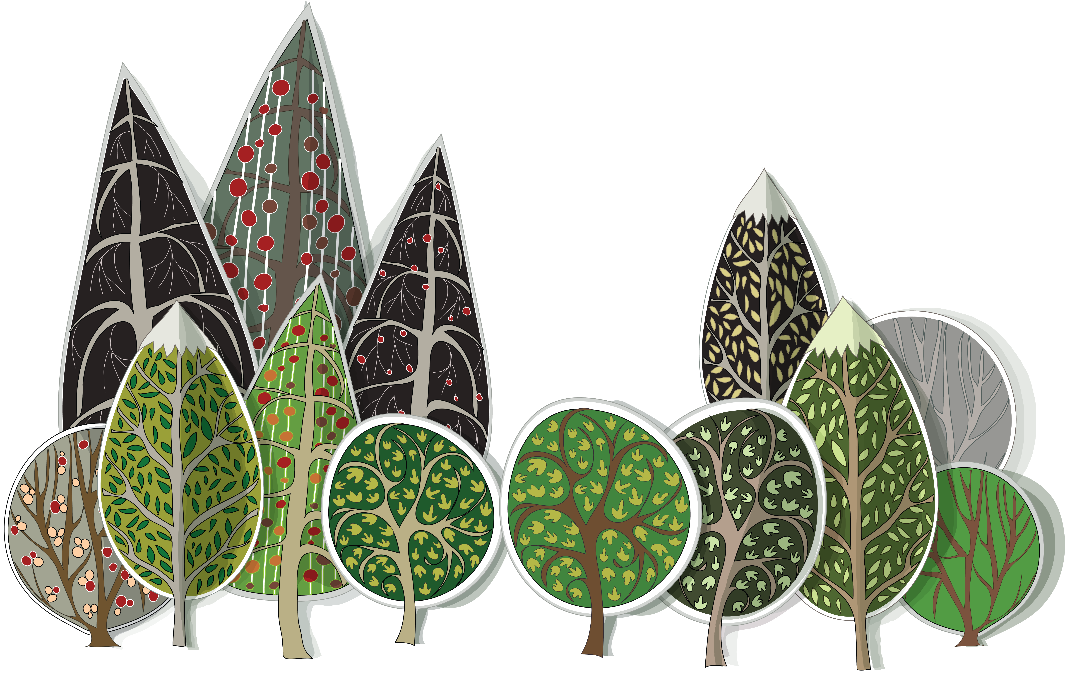 культурное или дикорастущее растение.какую пользу оно приносит?ЧТЕНИЕ КАК ПОДГОТОВИТЬ ДОМАШНЕЕ ЗАДАНИЕРабота над рассказом 1. Как называется рассказ? Кто его написал?2. Прочитай рассказ. Когда происходит действие, которое в нем описывается?3. Назови действующих лиц. Что ты о них узнаешь?4. Что случилось с героями? Как они вели себя? Кто из действующих лиц понравился тебе и чем именно?5. О чем ты думал, читая рассказ?Работа над стихотворением1. Назови стихотворение и его автора.2. Прочитай стихотворение. О чем рассказывает поэт?3. Перечитай стихотворение еще раз. Попробуй нарисовать словесные картины к стихотворению.4. Какие слова и выражения применил автор, чтобы мы лучше представили себе природу и героев произведения?5. Какие чувства выражает поэт в стихотворении?6. Что тебе понравилось в стихотворении?7. Подготовься к выразительному чтению стихотворения.Как выучить стихотворение наизусть1. Прочитай стихотворение вслух. Объясни смысл непонятных слов.2. Определи настроение, ритм стихотворения. Прочитай стихотворение выразительно.3. Прочитай стихотворение 2-3 раза, стараясь его запомнить.4. Если стихотворение большое или трудно запоминается, то: раздели стихотворение на четверостишия или смысловые отрывки; выучи первый отрывок; выучи второй отрывок; повтори первый и второй отрывки вместе; выучи третий отрывок.5. Расскажи наизусть все стихотворение, при необходимости заглядывая в текст.6. Повтори стихотворение вслух по памяти еще 2—3 раза, не заглядывая в текст.7. Перед сном еще раз повтори стихотворение.8. Перед школой прочитай стихотворение еще раз, а потом расскажи его наизусть.ЧТЕНИЕ КАК ПОДГОТОВИТЬ ДОМАШНЕЕ ЗАДАНИЕРабота над рассказом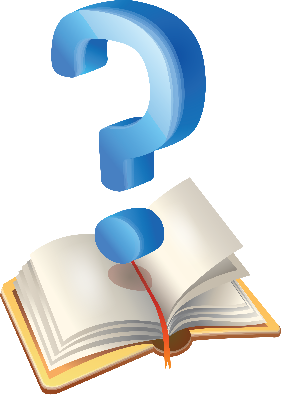 1. Как называется рассказ? Кто его написал? 2. Прочитай рассказ. Когда происходит действие,которое в нем описывается?3. Назови действующих лиц. Что ты о них узнаешь?4. Что случилось с героями? Как они вели себя?Кто из действующих лиц понравился тебе и чем именно?5. О чем ты думал, читая рассказ?Работа над стихотворением1. Назови стихотворение и его автора.2. Прочитай стихотворение. О чем рассказывает поэт?3. Перечитай стихотворение еще раз. Попробуй нарисовать словесные картины к стихотворению.4. Какие слова и выражения применил автор, чтобы мы лучше представили себе природу и героев произведения?5. Какие чувства выражает поэт в стихотворении?6. Что тебе понравилось в стихотворении?7. Подготовься к выразительному чтению стихотворения.Как выучить стихотворение наизусть1. Прочитай стихотворение вслух. Объясни смысл непонятных слов.  2. Определи настроение, ритм стихотворения. Прочитай стихотворение выразительно.3. Прочитай стихотворение 2-3 раза, стараясь его запомнить.4. Если стихотворение большое или трудно запоминается, то: раздели стихотворение на четверостишия или смысловые отрывки; выучи первый отрывок; выучи второй отрывок; повтори первый и второй отрывки вместе; выучи третий отрывок.5. Расскажи наизусть все стихотворение, при необходимости заглядывая в текст. 6. Повтори стихотворение вслух по памяти еще 2—3 раза, не заглядывая в текст.7. Перед сном еще раз повтори стихотворение.8. Перед школой прочитай стихотворение еще раз, а потом расскажи его наизусть.РИТОРИКА ТЕКСТЧто такое текст?Текст — это несколько предложений, связанных между собой по смыслу; характеризуется определенным порядком предложений, в каждом из которых говорится об одном и том же предмете речи; текст можно озаглавить.Каково строение (композиция) текста?  начало (в сказках — зачин); средняя (основная) часть; концовка. Каковы правила написания текста?    начало — с красной строки;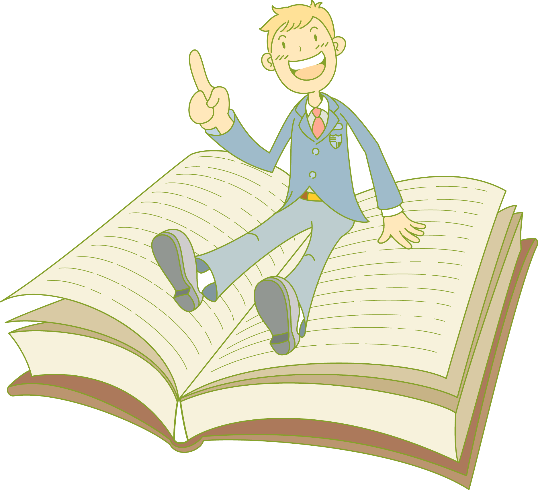    абзацы (части) — с новой строки;   реплики диалога — с новой строки с тире.Каковы составляющие текста?   тема;   заголовок;   опорные (ключевые) слова;   основная мысль;   части текста.Что такое тема?Тема — это то, о чем говорится в тексте; стержень, который объединяет отдельные предложения в целое; нить, на которую нанизываются отдельные части. Чтобы определить тему, проще всего задать вопросы о ком? о чем? говорится в тексте.Что такое заголовок?Заголовок отражает основное содержание текста, иногда может подсказать основную мысль текста.Что такое опорные слова?Опорные (ключевые) слова — главные в тексте, они помогают нам понять тему, а иногда и основную мысль. По ним можно кратко пересказать текст или придумать рассказ, сказку. Что такое основная мысль? Основная мысль — то, ради чего текст написан, что автор хотел нам сказать; иногда ее можно определить по заголовку. Что такое основная мысль? Основная мысль — то, ради чего текст написан, что автор хотел нам сказать; иногда ее можно определить по заголовку.Математика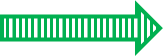 Русский языкПриродоведениеЧтениеРиторика1 слагаемое2 слагаемое3+1= 4СуммаСуммаСуммауменьшаемоевычитаемое6-1= 5разностьразностьразность123456789123456789102345678910113456789101112456789101112135678910111213146789101112131415789101112131415168910111213141516179101112131415161718